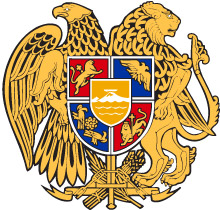    N o              - Ն						             	«         »                                 2022	ՆՈՐ ՉԱՓՈՐՈՐՈՇՉԻՆ ՀԱՄԱՊԱՏԱՍԽԱՆ՝ ՀՀ ՀԱՆՐԱԿՐԹԱԿԱՆ ՈՒՍՈՒՄՆԱԿԱՆ ՀԱՍՏԱՏՈՒԹՅՈՒՆՆԵՐԻ 2-ՐԴ ԴԱՍԱՐԱՆԻ «ՇԱԽՄԱՏ» ԱՌԱՐԿԱՅԻ ԼՐԱՄՇԱԿՎԱԾ  ԾՐԱԳԻՐԸՀԱՍՏԱՏԵԼՈՒ ՄԱՍԻՆ	Ղեկավարվելով «Հանրակրթության մասին» ՀՀ օրենքի 30-րդ հոդվածի 1-ին մասի 1-ին կետով՝ՀՐԱՄԱՅՈՒՄ ԵՄՀաստատել նոր չափորոշչին համապատասխան՝ ՀՀ հանրակրթական ուսումնական հաստատություններում 2-րդ դասարանի «Շախմատ» առարկայի լրամշակված ծրագրերը՝ համաձայն հավելվածի:                                                                                                Վ. ԴՈՒՄԱՆՅԱՆ                                                                                                                                                                                         Հավելված ՀՀ կրթության, գիտության, մշակույթի և սպորտի նախարարի 2022 թվականի _______________ -ի  N       հրամանի«ՇԱԽՄԱՏ» ԱՌԱՐԿԱՅԻ ԾՐԱԳԻՐ2 -ՐԴ ԴԱՍԱՐԱՆՏ1, Տ3, Տ4, Տ6, Տ7, Տ8, Տ9, Տ11, Տ12, Տ15, Տ16, Տ22, Տ23, Տ25, Տ26, Տ27, Տ28, Տ29, Տ32, Տ35 ւԹեմա 1.1 Թեմա 1.1 Թեմա 1.1 Ներածություն  Ներածություն  Ներածություն  Նպատակը Նպատակը Նպատակը Ձևավորել պատկերացում շախմատի՝ որպես մտածողության զարգացման գործիքի մասին։ Ներկայացնել շախմատի պատմությունը։ Ձևավորել դրական վերաբերմունք շախմատ առարկայի նկատմամբ։ Ձևավորել պատկերացում շախմատի՝ որպես մտածողության զարգացման գործիքի մասին։ Ներկայացնել շախմատի պատմությունը։ Ձևավորել դրական վերաբերմունք շախմատ առարկայի նկատմամբ։ Ձևավորել պատկերացում շախմատի՝ որպես մտածողության զարգացման գործիքի մասին։ Ներկայացնել շախմատի պատմությունը։ Ձևավորել դրական վերաբերմունք շախմատ առարկայի նկատմամբ։ Վերջնարդյունքները Վերջնարդյունքները Վերջնարդյունքները Պատմել դրվագներ շախմատի ստեղծման մասին։  Անվանել և ցուցադրել շախմատի խաղաքարերը, խաղատախտակը: Պատմել դրվագներ շախմատի ստեղծման մասին։  Անվանել և ցուցադրել շախմատի խաղաքարերը, խաղատախտակը: Պատմել դրվագներ շախմատի ստեղծման մասին։  Անվանել և ցուցադրել շախմատի խաղաքարերը, խաղատախտակը: Բովանդակությունը Բովանդակությունը Բովանդակությունը 1.1 Շախմատի պատմություն: Չատուրանգա-Շախմատ:  Խաղաքարերի ներկայացում, հին ժամանակներում թագուհու դերի փոփոխությունը խաղում 1.1 Շախմատի պատմություն: Չատուրանգա-Շախմատ:  Խաղաքարերի ներկայացում, հին ժամանակներում թագուհու դերի փոփոխությունը խաղում 1.1 Շախմատի պատմություն: Չատուրանգա-Շախմատ:  Խաղաքարերի ներկայացում, հին ժամանակներում թագուհու դերի փոփոխությունը խաղում Առաջարկվող գործունեության ձևեր  Խաչվող հասկացություններ  Խաչվող հասկացություններ Խաղ «Ճանաչի՛ր խաղաքարերը»: Անհատական և մշակութային արժեհամակարգՇախմատի մշակութային և գեղագիտական արժեքի ընկալում: Անհատական և մշակութային արժեհամակարգՇախմատի մշակութային և գեղագիտական արժեքի ընկալում: Միջառարկայական կապեր Միջառարկայական կապեր Միջառարկայական կապեր Մայրենի լեզու - Նորածանոթ հասկացությունները կարդալու, դրանք մտապահելու, սեփական մտքերը գրագետ, տրամաբանված, համոզիչ և հակիրճ արտահայտելու կարողություն: Մայրենի լեզու - Նորածանոթ հասկացությունները կարդալու, դրանք մտապահելու, սեփական մտքերը գրագետ, տրամաբանված, համոզիչ և հակիրճ արտահայտելու կարողություն: Մայրենի լեզու - Նորածանոթ հասկացությունները կարդալու, դրանք մտապահելու, սեփական մտքերը գրագետ, տրամաբանված, համոզիչ և հակիրճ արտահայտելու կարողություն: ԿԱՊԸ ՀԱՆՐԱԿՐԹՈՒԹՅԱՆ ՊԵՏԱԿԱՆ ՉԱՓՈՐՈՇՉԻ ՎԵՐՋՆԱՐԴՅՈՒՆՔՆԵՐԻ ՀԵՏ                                     ԿԱՊԸ ՀԱՆՐԱԿՐԹՈՒԹՅԱՆ ՊԵՏԱԿԱՆ ՉԱՓՈՐՈՇՉԻ ՎԵՐՋՆԱՐԴՅՈՒՆՔՆԵՐԻ ՀԵՏ                                     ԿԱՊԸ ՀԱՆՐԱԿՐԹՈՒԹՅԱՆ ՊԵՏԱԿԱՆ ՉԱՓՈՐՈՇՉԻ ՎԵՐՋՆԱՐԴՅՈՒՆՔՆԵՐԻ ՀԵՏ                                     Տ1,Տ3,Տ4,Տ6,Տ7,Տ8,Տ9,Տ11,Տ12,Տ15,Տ16,Տ22,Տ23,Տ25,Տ26,Տ27,Տ28,Տ29,Տ32,Տ35 Տ1,Տ3,Տ4,Տ6,Տ7,Տ8,Տ9,Տ11,Տ12,Տ15,Տ16,Տ22,Տ23,Տ25,Տ26,Տ27,Տ28,Տ29,Տ32,Տ35 Տ1,Տ3,Տ4,Տ6,Տ7,Տ8,Տ9,Տ11,Տ12,Տ15,Տ16,Տ22,Տ23,Տ25,Տ26,Տ27,Տ28,Տ29,Տ32,Տ35 Թեմա 1.2 Թեմա 1.2 Թեմա 1.2 Խաղադաշտ  Խաղադաշտ  Խաղադաշտ  Նպատակը Նպատակը Նպատակը Ուսուցանել շախմատի  խաղադաշտը: Ուսուցանել շախմատի  խաղադաշտը: Ուսուցանել շախմատի  խաղադաշտը: Վերջնարդյունքները Վերջնարդյունքները Վերջնարդյունքները Անվանել լատիներեն a b c d  e  f  g  h տառերը։ Ցուցադրել և անվանել շախմատային գծերը` անկյունագիծ, հորիզոնական, ուղղաձիգ և խաղադաշտի բաղադրիչները` կենտրոնը, թագուհու և արքայական թևերը, սպիտակների և սևերի կիսադաշտերը, եզրերը, անկյունները, սահմանային գիծը։ Անվանել և գրանցել դաշտերը։ Անվանել լատիներեն a b c d  e  f  g  h տառերը։ Ցուցադրել և անվանել շախմատային գծերը` անկյունագիծ, հորիզոնական, ուղղաձիգ և խաղադաշտի բաղադրիչները` կենտրոնը, թագուհու և արքայական թևերը, սպիտակների և սևերի կիսադաշտերը, եզրերը, անկյունները, սահմանային գիծը։ Անվանել և գրանցել դաշտերը։ Անվանել լատիներեն a b c d  e  f  g  h տառերը։ Ցուցադրել և անվանել շախմատային գծերը` անկյունագիծ, հորիզոնական, ուղղաձիգ և խաղադաշտի բաղադրիչները` կենտրոնը, թագուհու և արքայական թևերը, սպիտակների և սևերի կիսադաշտերը, եզրերը, անկյունները, սահմանային գիծը։ Անվանել և գրանցել դաշտերը։ Բովանդակությունը Բովանդակությունը Բովանդակությունը Շախմատի խաղադաշտ: Շախմատի խաղադաշտի գծերը` անկյունագիծ, հորիզոնական, ուղղաձիգ և խաղադաշտի բաղադրիչները` կենտրոնը, թագուհու և արքայական թևերը, սպիտակների և սևերի կիսադաշտերը, եզրերը, անկյունները, սահմանային գիծը։    Դաշտերի գրանցում: Շախմատի խաղադաշտ: Շախմատի խաղադաշտի գծերը` անկյունագիծ, հորիզոնական, ուղղաձիգ և խաղադաշտի բաղադրիչները` կենտրոնը, թագուհու և արքայական թևերը, սպիտակների և սևերի կիսադաշտերը, եզրերը, անկյունները, սահմանային գիծը։    Դաշտերի գրանցում: Շախմատի խաղադաշտ: Շախմատի խաղադաշտի գծերը` անկյունագիծ, հորիզոնական, ուղղաձիգ և խաղադաշտի բաղադրիչները` կենտրոնը, թագուհու և արքայական թևերը, սպիտակների և սևերի կիսադաշտերը, եզրերը, անկյունները, սահմանային գիծը։    Դաշտերի գրանցում: Առաջարկվող գործունեության ձևեր Առաջարկվող գործունեության ձևեր Խաչվող հասկացություններԽաղ «Գտի՛ր խաղաքարը»:  Խաղ «Անվանի՛ր դաշտերը և գտի՛ր գիծը»: Խաղ «Ոսկի որոնողները»:Խաղ «Գտի՛ր խաղաքարը»:  Խաղ «Անվանի՛ր դաշտերը և գտի՛ր գիծը»: Խաղ «Ոսկի որոնողները»:Կառուցվածք և գործառույթ Ամբողջական կառուցվածք ընկալելու հմտության ձևավորում, մասնավորապես՝ անկյունագիծ, հորիզոնական, ուղղաձիգ, կենտրոն, թագուհու և արքայական թևեր, եզրեր, անկյուններ հասկացությունների ընդհանրացում։ Միջառարկայական կապեր Միջառարկայական կապեր Միջառարկայական կապեր Մայրենի լեզու - Նորածանոթ հասկացությունները կարդալու, դրանք մտապահելու, սեփական մտքերը գրագետ, տրամաբանված, համոզիչ և հակիրճ արտահայտելու կարողություն։ Մաթեմատիկա - Խաղաքարերի մոտավոր արժեքներով թվաբանական պարզ գործողություններ կատարելու կարողություն: Ձևավորել խնդրի պայմանը և  պահանջը բացահայտելու և լուծելու կարողություն:Մայրենի լեզու - Նորածանոթ հասկացությունները կարդալու, դրանք մտապահելու, սեփական մտքերը գրագետ, տրամաբանված, համոզիչ և հակիրճ արտահայտելու կարողություն։ Մաթեմատիկա - Խաղաքարերի մոտավոր արժեքներով թվաբանական պարզ գործողություններ կատարելու կարողություն: Ձևավորել խնդրի պայմանը և  պահանջը բացահայտելու և լուծելու կարողություն:Մայրենի լեզու - Նորածանոթ հասկացությունները կարդալու, դրանք մտապահելու, սեփական մտքերը գրագետ, տրամաբանված, համոզիչ և հակիրճ արտահայտելու կարողություն։ Մաթեմատիկա - Խաղաքարերի մոտավոր արժեքներով թվաբանական պարզ գործողություններ կատարելու կարողություն: Ձևավորել խնդրի պայմանը և  պահանջը բացահայտելու և լուծելու կարողություն:ԿԱՊԸ ՀԱՆՐԱԿՐԹՈՒԹՅԱՆ ՊԵՏԱԿԱՆ ՉԱՓՈՐՈՇՉԻ ՎԵՐՋՆԱՐԴՅՈՒՆՔՆԵՐԻ ՀԵՏ                                      ԿԱՊԸ ՀԱՆՐԱԿՐԹՈՒԹՅԱՆ ՊԵՏԱԿԱՆ ՉԱՓՈՐՈՇՉԻ ՎԵՐՋՆԱՐԴՅՈՒՆՔՆԵՐԻ ՀԵՏ                                      ԿԱՊԸ ՀԱՆՐԱԿՐԹՈՒԹՅԱՆ ՊԵՏԱԿԱՆ ՉԱՓՈՐՈՇՉԻ ՎԵՐՋՆԱՐԴՅՈՒՆՔՆԵՐԻ ՀԵՏ                                      Տ1,Տ3,Տ4,Տ6,Տ7,Տ8,Տ9,Տ11,Տ12,Տ15,Տ16,Տ22,Տ23,Տ25,Տ26,Տ27,Տ28,Տ29,Տ32,Տ35 Տ1,Տ3,Տ4,Տ6,Տ7,Տ8,Տ9,Տ11,Տ12,Տ15,Տ16,Տ22,Տ23,Տ25,Տ26,Տ27,Տ28,Տ29,Տ32,Տ35 Տ1,Տ3,Տ4,Տ6,Տ7,Տ8,Տ9,Տ11,Տ12,Տ15,Տ16,Տ22,Տ23,Տ25,Տ26,Տ27,Տ28,Տ29,Տ32,Տ35 ԹԵՄԱ 1.3 ԹԵՄԱ 1.3 Խաղաքարեր   Խաղաքարեր   Նպատակը Նպատակը Ուսուցանել խաղաքարերի քայլերը, մոտավոր արժեքները, սկզբնական դասավորությունը, քայլերի գրանցումը: Ուսուցանել խաղաքարերի քայլերը, մոտավոր արժեքները, սկզբնական դասավորությունը, քայլերի գրանցումը: Վերջնարդյունքները Վերջնարդյունքները Կատարել քայլեր բոլոր խաղաքարերով: Թվարկել խաղաքարերի մոտավոր արժեքները ։ Բացատրել փոխատեղման նպատակը և կանոնները: Դասավորել խաղաքարերը սկզբնական դիրքով:   Տեղորոշել և գրանցել շախմատային քայլերը: Կատարել քայլեր բոլոր խաղաքարերով: Թվարկել խաղաքարերի մոտավոր արժեքները ։ Բացատրել փոխատեղման նպատակը և կանոնները: Դասավորել խաղաքարերը սկզբնական դիրքով:   Տեղորոշել և գրանցել շախմատային քայլերը: Բովանդակությունը Բովանդակությունը Արքա (քայլը, արժեքը) Թագուհի (քայլը, արժեքը)  Նավակ (քայլը, արժեքը)  Փիղ (քայլը, արժեքը) Ձի (քայլը, արժեքը) 6.  Զինվոր (քայլը, արժեքը, փոխարկումը այլ խաղաքարի, կողանցիկ հարվածը): Խաղաքարերի մոտավոր արժեքները Խաղաքարերի սկզբնական դասավորությունը Փոխատեղում  Արքա (քայլը, արժեքը) Թագուհի (քայլը, արժեքը)  Նավակ (քայլը, արժեքը)  Փիղ (քայլը, արժեքը) Ձի (քայլը, արժեքը) 6.  Զինվոր (քայլը, արժեքը, փոխարկումը այլ խաղաքարի, կողանցիկ հարվածը): Խաղաքարերի մոտավոր արժեքները Խաղաքարերի սկզբնական դասավորությունը Փոխատեղում  Առաջարկվող գործունեության ձևեր  Խաչվող հասկացություններ Խաղ «Արքաների խաղը»: Խաղ «Ստացիր պատկեր արքայի քայլերով»: Խաղ «Բերքահավաք թագուհիով»:  Խաղ «Հեռատես թագուհի»: Խաղ «Բերքահավաք նավակով»: Խաղ «Շրջանցիր կղզիները նավակով»: Խաղ «Բերքահավաք փղերով»: Խաղ «Փղերի պայքար»: Խաղ «Քայլ ձիով»: Խաղ «Թռչող ձիեր»: Խաղ «Բերքահավաք ձիերով»:Խաղ «Զինվորներ 4-ը 4-ի դեմ»: Խաղ «Զինվորներ` 8-ը 8-ի դեմ` փոխարկումով»: Խնդիրների լուծում` կողանցիկ հարվածով: Կառուցվածք և գործառույթ Համակարգ և մոդել Շախմատային խաղի կառուցվածքային միավորների, դրանց կապակցվածության, գործառույթների ուսուցման և կիրառման ամբողջականության ապահովում։  Խաղ «Թվաբանություն շախմատային խաղաքարերով»: Խնդիրների լուծում, երբ զինվորը թանկ է թագուհուց: Խաղ «Որ խաղաքարն է բացակա»: Խաղ «Առաջարկիր փոխատեղում»: Միջառարկայական կապեր Միջառարկայական կապեր Մայրենի լեզու - Նորածանոթ հասկացությունները կարդալու, դրանք մտապահելու, սեփական մտքերը գրագետ, տրամաբանված, համոզիչ և հակիրճ արտահայտելու կարողություն։ Մաթեմատիկա - Խաղաքարերի մոտավոր արժեքներով թվաբանական պարզ գործողություններ կատարելու կարողություն: Մայրենի լեզու - Նորածանոթ հասկացությունները կարդալու, դրանք մտապահելու, սեփական մտքերը գրագետ, տրամաբանված, համոզիչ և հակիրճ արտահայտելու կարողություն։ Մաթեմատիկա - Խաղաքարերի մոտավոր արժեքներով թվաբանական պարզ գործողություններ կատարելու կարողություն: ԿԱՊԸ ՀԱՆՐԱԿՐԹՈՒԹՅԱՆ ՊԵՏԱԿԱՆ ՉԱՓՈՐՈՇՉԻ ՎԵՐՋՆԱՐԴՅՈՒՆՔՆԵՐԻ ՀԵՏ                                      ԿԱՊԸ ՀԱՆՐԱԿՐԹՈՒԹՅԱՆ ՊԵՏԱԿԱՆ ՉԱՓՈՐՈՇՉԻ ՎԵՐՋՆԱՐԴՅՈՒՆՔՆԵՐԻ ՀԵՏ                                      Տ1,Տ3,Տ4,Տ6,Տ7,Տ8,Տ9,Տ11,Տ12,Տ15,Տ16,Տ22,Տ23,Տ25,Տ26,Տ27,Տ28,Տ29,Տ32,Տ35 Տ1,Տ3,Տ4,Տ6,Տ7,Տ8,Տ9,Տ11,Տ12,Տ15,Տ16,Տ22,Տ23,Տ25,Տ26,Տ27,Տ28,Տ29,Տ32,Տ35 Թեմա  2.1-2.8Թեմա  2.1-2.8Շախմատային ավարտներ, վերջնախաղեր Շախմատային ավարտներ, վերջնախաղեր Նպատակը Նպատակը Ձևավորել գործնական կարողություններ և արագ որոշումներ ընդունելու, մատային դիրքեր ստեղծելու, ճշգրիտ քայլեր գտնելու և  սխալներն ուղղելու հմտություններ: Ձևավորել գործնական կարողություններ և արագ որոշումներ ընդունելու, մատային դիրքեր ստեղծելու, ճշգրիտ քայլեր գտնելու և  սխալներն ուղղելու հմտություններ: Վերջնարդյունքները Վերջնարդյունքները 2.1 Սահմանել շախը, շախ տալ, ցույց տալ շախից ազատվելու ձևերը: 2.2 Սահմանել մատը, մատ անել, ցույց տալ` ինչպես պաշտպանվել մատից: 2.3 Սահմանել պատը, պատ անել, ցույց տալ` ինչպես խուսափել պատից:2.4 Սահմանել հավերժական շախը, ցույց տալ` ինչպես հավերժական շախ տալ:2.5 Ստեղծել մատային դիրքեր:2.6 Բացատրել, ցույց տալ թագուհու և նավակի համագործակցային քայլերը և ստեղծել մատային դիրքեր:2.7 Բացատրել, ցույց տալ երկու նավակների համագործակցային քայլերը և ստեղծել մատային դիրքեր:2.8 Բացատրել, ցույց տալ թագուհու և արքայի համագործակցային քայլերը և ստեղծել մատային դիրքեր:2.9 Ստեղծել մատ մեկ քայլից: 2.1 Սահմանել շախը, շախ տալ, ցույց տալ շախից ազատվելու ձևերը: 2.2 Սահմանել մատը, մատ անել, ցույց տալ` ինչպես պաշտպանվել մատից: 2.3 Սահմանել պատը, պատ անել, ցույց տալ` ինչպես խուսափել պատից:2.4 Սահմանել հավերժական շախը, ցույց տալ` ինչպես հավերժական շախ տալ:2.5 Ստեղծել մատային դիրքեր:2.6 Բացատրել, ցույց տալ թագուհու և նավակի համագործակցային քայլերը և ստեղծել մատային դիրքեր:2.7 Բացատրել, ցույց տալ երկու նավակների համագործակցային քայլերը և ստեղծել մատային դիրքեր:2.8 Բացատրել, ցույց տալ թագուհու և արքայի համագործակցային քայլերը և ստեղծել մատային դիրքեր:2.9 Ստեղծել մատ մեկ քայլից: Բովանդակությունը Բովանդակությունը 2.1 Շախ 2.2 Մատ 2.3 Ոչ-ոքիի տեսակները, պատ  2.4 Հավերժական շախ  2.5 Մատային դիրքերի ստեղծում 2.6 Մատ թագուհիով և նավակով 2.7 Մատ երկու նավակով  2.8 Մատ թագուհիով 2.9 Մատ մեկ քայլից 2.1 Շախ 2.2 Մատ 2.3 Ոչ-ոքիի տեսակները, պատ  2.4 Հավերժական շախ  2.5 Մատային դիրքերի ստեղծում 2.6 Մատ թագուհիով և նավակով 2.7 Մատ երկու նավակով  2.8 Մատ թագուհիով 2.9 Մատ մեկ քայլից Առաջարկվող գործունեության ձևեր  Խաչվող հասկացություններ Խաղ «Շախ թագուհիով փախչող արքային»: Խաղ «Շախ նավակով, բայց զգուշացիր թագուհուց»: Վարժությունների լուծում` մատ 1 քայլից թագուհիով: Վարժությունների լուծում` մատ 1 քայլից նավակով: Խնդիրների լուծման մրցույթ` մատ 1 քայլից: Պատային դիրքերի ստեղծում: Ոչ-ոքի դիրքերի ցուցադրություն, քննարկում: Խնդիրների լուծում «Խուսափում պատային դիրքերից» թեմայով:  Խնդիրների լուծում «Հավերժական շախ» թեմայով: Խնդիրների ստեղծում «Հավերժական շախ» թեմայով: Մատային դիրքերի ստեղծում 3 խաղաքարերով (արքաներ և թագուհի, արքաներ և նավակ, արքաներ և երկու փիղ, արքաներ և խառը խաղաքարեր): Խնդիրների լուծման մրցույթ՝ մատ մեկ քայլից:Թեմատիկ խաղ «Մատ թագուհիով և նավակով» և «Մատ երկու նավակով»:Անհատական և մշակութային արժեհամակարգՇախմատային 	«գեղեցիկ» 	և 	հետաքրքիր 	իրավիճակներ ստեղծելու կարողության ձևավորում: Համակարգ և մոդել Մատային, պատային, վերջնախաղային մոդելները հասկանալու և կիրառելու հմտության ձևավորում: Միջառարկայական կապեր Միջառարկայական կապեր Մայրենի լեզու - Նորածանոթ հասկացությունները կարդալու, դրանք մտապահելու, սեփական մտքերը գրագետ, տրամաբանված, համոզիչ և հակիրճ արտահայտելու կարողություն։ Մաթեմատիկա - Խաղաքարերի մոտավոր արժեքներով թվաբանական պարզ գործողություններ կատարելու կարողություն: Արվեստ - Նորը ստեղծելու կարողություն: Մայրենի լեզու - Նորածանոթ հասկացությունները կարդալու, դրանք մտապահելու, սեփական մտքերը գրագետ, տրամաբանված, համոզիչ և հակիրճ արտահայտելու կարողություն։ Մաթեմատիկա - Խաղաքարերի մոտավոր արժեքներով թվաբանական պարզ գործողություններ կատարելու կարողություն: Արվեստ - Նորը ստեղծելու կարողություն: ԿԱՊԸ ՀԱՆՐԱԿՐԹՈՒԹՅԱՆ ՊԵՏԱԿԱՆ ՉԱՓՈՐՈՇՉԻ ՎԵՐՋՆԱՐԴՅՈՒՆՔՆԵՐԻ ՀԵՏ                                      ԿԱՊԸ ՀԱՆՐԱԿՐԹՈՒԹՅԱՆ ՊԵՏԱԿԱՆ ՉԱՓՈՐՈՇՉԻ ՎԵՐՋՆԱՐԴՅՈՒՆՔՆԵՐԻ ՀԵՏ                                      Տ1,Տ3,Տ4,Տ6,Տ7,Տ8,Տ9,Տ11,Տ12,Տ15,Տ16,Տ22,Տ23,Տ25,Տ26,Տ27,Տ28,Տ29,Տ32,Տ35 Տ1,Տ3,Տ4,Տ6,Տ7,Տ8,Տ9,Տ11,Տ12,Տ15,Տ16,Տ22,Տ23,Տ25,Տ26,Տ27,Տ28,Տ29,Տ32,Տ35 Թեմա 3.1 Թեմա 3.1  Մարտավարություն  Մարտավարություն Նպատակը Նպատակը Ուսուցանել մարտավարական հնարքներ: Ուղղորդել` տարբեր իրավիճակներում որոնել, գտնել և կիրառել մարտավարական հնարքներ։ Ուսուցանել մարտավարական հնարքներ: Ուղղորդել` տարբեր իրավիճակներում որոնել, գտնել և կիրառել մարտավարական հնարքներ։ Վերջնարդյունքները Վերջնարդյունքները Ցույց տալ և բացատրել մարտավարական հնարքները, կիրառել դրանք, ստեղծել հնարքներ 3 խաղաքարերով : Ցույց տալ և բացատրել մարտավարական հնարքները, կիրառել դրանք, ստեղծել հնարքներ 3 խաղաքարերով : Բովանդակությունը Բովանդակությունը 3.1 Մարտավարական հնարք «Կրկանակի հարված»        3.2 Մարտավարական հնարք «Կապ»   3.1 Մարտավարական հնարք «Կրկանակի հարված»        3.2 Մարտավարական հնարք «Կապ»   Առաջարկվող գործունեության ձևեր Խաչվող հասկացություններ Վարժությունների լուծում «Կրկնակի հարված, պատառաքաղ» և «Կապ» թեմաներից: Խնդիրների լուծման մրցույթ: Մարտավարական դիրքերի ստեղծում նշված թեմաներով (առնվազն 3 խաղաքարով): Անհատական և մշակութային արժեհամակարգՄարտավարական իրավիճակների ստեղծում և մոդելավորում: Համակարգ և մոդել Մարտավարական մոդելները հասկանալու և կիրառելու հմտությունների ձևավորում։ Միջառարկայական կապեր Միջառարկայական կապեր Մայրենի լեզու - Նորածանոթ հասկացությունները կարդալու, դրանք մտապահելու, սեփական մտքերը գրագետ, տրամաբանված, համոզիչ և հակիրճ արտահայտելու կարողություն։ Մաթեմատիկա -  Խաղաքարերի մոտավոր արժեքներով թվաբանական պարզ գործողություններ կատարելու կարողություն: Արվեստ - Նորը ստեղծելու կարողություն: Մայրենի լեզու - Նորածանոթ հասկացությունները կարդալու, դրանք մտապահելու, սեփական մտքերը գրագետ, տրամաբանված, համոզիչ և հակիրճ արտահայտելու կարողություն։ Մաթեմատիկա -  Խաղաքարերի մոտավոր արժեքներով թվաբանական պարզ գործողություններ կատարելու կարողություն: Արվեստ - Նորը ստեղծելու կարողություն: ԿԱՊԸ ՀԱՆՐԱԿՐԹՈՒԹՅԱՆ ՊԵՏԱԿԱՆ ՉԱՓՈՐՈՇՉԻ ՎԵՐՋՆԱՐԴՅՈՒՆՔՆԵՐԻ ՀԵՏ                                      ԿԱՊԸ ՀԱՆՐԱԿՐԹՈՒԹՅԱՆ ՊԵՏԱԿԱՆ ՉԱՓՈՐՈՇՉԻ ՎԵՐՋՆԱՐԴՅՈՒՆՔՆԵՐԻ ՀԵՏ                                      Տ1,Տ3,Տ4,Տ6,Տ7,Տ8,Տ9,Տ11,Տ12,Տ15,Տ16,Տ22,Տ23,Տ25,Տ26,Տ27,Տ28,Տ29,Տ32,Տ35 Տ1,Տ3,Տ4,Տ6,Տ7,Տ8,Տ9,Տ11,Տ12,Տ15,Տ16,Տ22,Տ23,Տ25,Տ26,Տ27,Տ28,Տ29,Տ32,Տ35 Թեմա  4.1 Թեմա  4.1 Ռազմավարություն Ռազմավարություն Նպատակը Նպատակը Ուսուցանել խաղը վարելու սկզբունքներ (ռազմավարություն) սկզբնախաղում, միջնախաղում և վերջնախաղում: Ուսուցանել խաղը վարելու սկզբունքներ (ռազմավարություն) սկզբնախաղում, միջնախաղում և վերջնախաղում: Վերջնարդյունքները Վերջնարդյունքները Բացատրել խաղը վարելու սկզբունքները (ռազմավարություն), կիրառել դրանք: Բացատրել խաղը վարելու սկզբունքները (ռազմավարություն), կիրառել դրանք: Բովանդակությունը Բովանդակությունը 4.1 Պաշտպանություն 4.2 Սկզբնախաղի հիմունքներ  4.3 Միջնախաղի հիմունքներ  4.4 Վերջնախաղի հիմունքներ  4.1 Պաշտպանություն 4.2 Սկզբնախաղի հիմունքներ  4.3 Միջնախաղի հիմունքներ  4.4 Վերջնախաղի հիմունքներ  Առաջարկվող գործունեության ձևեր Խաչվող հասկացություններ Գործնական խաղի կազմակերպում և խաղի զուգահեռ մեկնաբանում ուսուցչի կողմից: Թիմային գործնական խաղի կազմակերպում և խաղի զուգահեռ մեկնաբանում ուսուցչի կողմից: Վերջնախաղի խաղարկում (արքաներ, նավակներ, զինվորներ խաղաքարերով): Վերջնախաղի խաղարկում (արքաներ, փղեր, զինվորներ խաղաքարերով): Վերջնախաղի խաղարկում (արքաներ, ձիեր, զինվորներ խաղաքարերով): Ներդասարանական խաղեր՝ պահպանելով սկզբունքները: Ներդպրոցական խաղեր: Պաշտպանական դիրքերի քննարկում:Օրինաչափություն Խաղի կանոնների իմացություն, գործող օրինաչափությունների համադրում: Պատճառ և հետևանքՅուրաքանչյուր որոշման և քայլի հիմքում գործող մեխանիզմների կիրառում: Համակարգ և մոդել  Խաղի մասերի մոդելների կառուցման հմտությունների ձևավորում: Կայունություն և փոփոխություն Դինամիկ փոփոխությունների ընկալում։ Միջառարկայական կապեր Միջառարկայական կապեր Մայրենի լեզու - Նորածանոթ հասկացությունները կարդալու, դրանք մտապահելու, սեփական մտքերը գրագետ, տրամաբանված, համոզիչ և հակիրճ արտահայտելու կարողություն։ Մաթեմատիկա - Խաղաքարերի մոտավոր արժեքներով թվաբանական պարզ գործողություններ կատարելու կարողություն: Ձևավորել խնդրի պայմանը և պահանջը բացահայտելու և լուծելու կարողություն: Արվեստ - Նորը ստեղծելու կարողություն: Մայրենի լեզու - Նորածանոթ հասկացությունները կարդալու, դրանք մտապահելու, սեփական մտքերը գրագետ, տրամաբանված, համոզիչ և հակիրճ արտահայտելու կարողություն։ Մաթեմատիկա - Խաղաքարերի մոտավոր արժեքներով թվաբանական պարզ գործողություններ կատարելու կարողություն: Ձևավորել խնդրի պայմանը և պահանջը բացահայտելու և լուծելու կարողություն: Արվեստ - Նորը ստեղծելու կարողություն: ԿԱՊԸ ՀԱՆՐԱԿՐԹՈՒԹՅԱՆ ՊԵՏԱԿԱՆ ՉԱՓՈՐՈՇՉԻ ՎԵՐՋՆԱՐԴՅՈՒՆՔՆԵՐԻ ՀԵՏ                                      ԿԱՊԸ ՀԱՆՐԱԿՐԹՈՒԹՅԱՆ ՊԵՏԱԿԱՆ ՉԱՓՈՐՈՇՉԻ ՎԵՐՋՆԱՐԴՅՈՒՆՔՆԵՐԻ ՀԵՏ                                      